2.1.Основными целями и задачами при организации питания обучающихся Учреждения являются: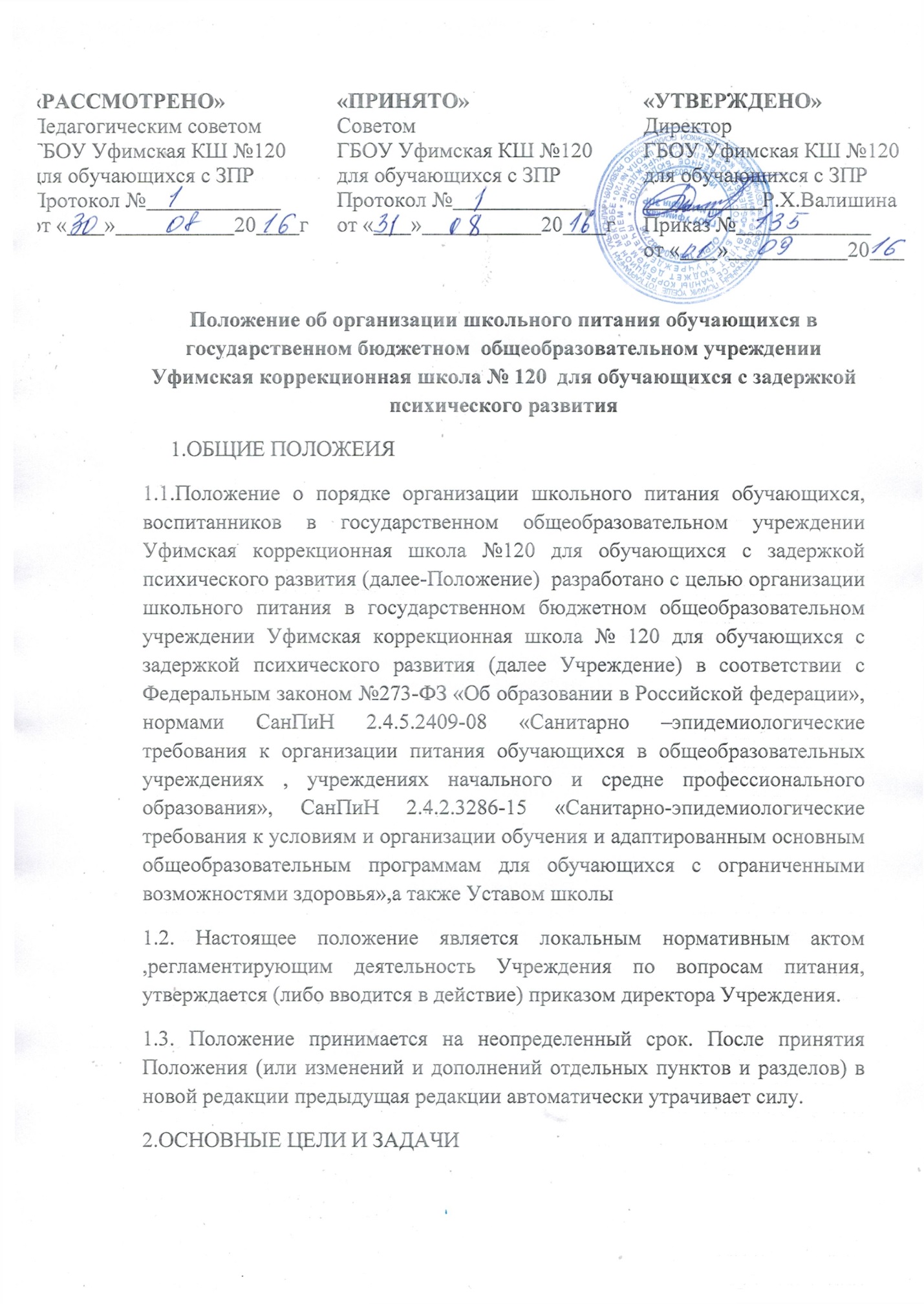 обеспечение обучающихся питанием, соответствующим возрастными физиологическими потребностями  в пищевых веществах и энергии, принципам  рационального и сбалансированного питания;гарантированное качество и безопасность питания и пищевых продуктов ,используемых для приготовления блюд;предупреждение (профилактика) среди обучающихся инфекционных заболеваний, связанных с фактором питания;пропаганда принципов полноценного и здорового питания поддержка обучающихся, воспитанников из социально незащищенных, малообеспеченных  и семей, попавших  в трудные жизненные ситуации;модернизация школьной столовой в соответствии с требованиями санитарных норм и правил, современных технологий;использование бюджетных средств, выделяемых на организацию питания, в соответствие с требованиями  действующего законодательства;3.ОБЩИЕ ПРИНЦИПЫ ОРГАНИЗАЦИИ ПИТАНИЯ ОБУЧАЮЩХСЯ В УЧРЕЖДЕНИИ3.1. Организация питания обучающихся является отдельным обязательным направлением деятельности Учреждения.3.2. Для организации питания  обучающихся в Учреждении используется специально отведенное помещение (столовая), соответствующее требованиям санитарно-гигиенических норм и правил.3.3. Организацией общественного питания Учреждения является столовая на 60 посадочных мест.3.4. Питание в Учреждении организуется на основе примерного двухнедельного меню, разработанного в соответствие с рекомендуемой формой составления примерного меню и пищевой ценности приготовляемых блюд МУП ЦШДП.3.5. Обслуживание горячим питанием обучающихся осуществляется сотрудниками МУП ЦШДП, имеющими соответствующую профессиональную квалификацию, прошедшими предварительный и периодический медицинские осмотры в установленном порядке, имеющими личную медицинскую книжку установленного образца.3.6. Ежедневную суточную пробу готовой продукции отбирают в стерильную стеклянную посуду с крышкой, сохраняют в холодильнике. Контроль за правильностью отбора и хранения осуществляет медсестра.3.7. Для учета питания в Учреждении имеются необходимые документы в соответствии с требованиями санитарных норм и правил, современных технологий (журнал бракеража готовой кулинарной продукции, журнал здоровья; журнал проведения витаминизации третьих и  сладких блюд; журнал учета температурного режим холодильного оборудования; примерное 2-х недельное меню, согласованное с территориальным отделом  Роспотребнадзора; ежедневное меню; приходные документы на пищевую продукцию, документы, подтверждающие качество поступающей пищевой продукции, книга отзывов и предложений, журнал учета калорийности и др.).3.8. Приказом директора Учреждения назначается лицо, ответственное за полноту охвата обучающихся питанием и организацию питания на текущий учебный год.4.ПОРЯДОК ОРГАНИЗАЦИИ ПИТАНИЯ В УЧРЕЖДЕНИИ.4.1. Учреждение  организует пятидневное горячее питание по договору с МУП ЦШДП с использованием привозного питания в термосах с учетом санитарно-эпидемиологических правил и нормативов.4.2. Питание обучающихся производится в течение учебного года, за исключением каникулярных, выходных и праздничных дней.4.3. Горячее питание осуществляется в соответствие с примерным двухнедельным меню, разработанным с учетом физиологических потребностей в основных пищевых веществах и энергии, дифференцированными по возрасту, с учетом сезонности (летнее-осеннее, зимнее-весеннее) МУП ЦШДП.4.4. Заявка на количество питающихся обучающихся ежедневно представляется от каждого  класса на пищеблок не позднее 9 часов.4.5. Классные руководители несут ответственность за организацию питания детей своего класса : следят за порядком во время приема пищи обучающимися класса, организуют разъяснительную и просветительскую работу с обучающимися и родителями ( законными представителями) о правильном питании.4.6. Обучающиеся учреждения  (с понедельника по пятницу) обеспечиваются бесплатным трехразовым питанием.4.7. Ежедневное меню рационов питания согласовываются директором Учреждения, меню с указанием сведений об объемах блюд и наименований кулинарных изделий вывешиваются в обеденном зале.4.8. Столовая Учреждения осуществляет производственную деятельность в режиме односменной работы Учреждения и пятидневной учебной недели.4.9. Отпуск горячего питания обучающимся организуется по классам (группам) на переменах продолжительностью не менее 20 минут, в соответствии с режимом учебных занятий. В Учреждении режим предоставления питания обучающихся, утверждается приказом директора Учреждения ежегодно.4.10. Сопровождающие классные руководители, воспитатели, педагоги обеспечивают соблюдение режим посещения столовой в организации питания, контролируют общественный порядок и личную гигиену обучающихся перед едой.5. ПОРЯДОК КОНТРОЛЯ ОРГАНИЗАЦИИ ПИТАНИЯ5.1. В целях повышения эффективности контроля организации питания ежегодно приказом директора  по школе  утверждается бракеражная комиссия и назначается ответственный за организацию горячего питания.5.2. Качество готовой пищи ежедневно проверяет бракеражная комиссия. В состав бракержной комиссии входят: буфетчица, работник  школы, ответственный за питание, медицинский работник школы. По итогам проверки делается обязательная запись в бракеражном журнале.5.3. Контроль за посещением обучающимися столовой  и учет количества фактически отпущенных завтраков и обедов возлагается на ответственного за организацию школьного питания.5.4. Для правильности и своевременности расчетов с ЦШДП школьного питания бухгалтер обязан не позднее 5 дней по окончании месяца представить утвержденный директором Учреждения отчет о фактически отпущенном питании и произвести сверку с ЦШДП.5.5. Контроль организации питания, соблюдение санитарно-эпидемиологических норм и правил, качества готовой продукции, реализуемых в Учреждении, осуществляется органами Роспотребнадзора.5.6.Директор Учреждения является ответственным лицом за организацию питания в Учреждении.